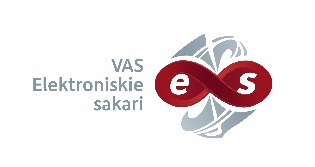 VAS “Elektroniskie sakari”Iepirkumu procedūra būvdarbu veikšanai no 20 000 – 169 999 euro„Ēkas fasādes atjaunošanas un izgaismošanas darbu veikšana”Iepirkuma identifikācijas Nr. VASES 2019/08Informācija par iepirkumu procedūru pieejama Elektronisko iepirkumu sistēmā:https://www.eis.gov.lv/EKEIS/Supplier/Procurement/20468